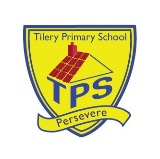  Tilery Primary School PE and Sport Premium Impact Report for 2016/7                                                                                                                                                                                                                                                                                             Try   Practice   Succeed                                     Completed by :	  Helen Keating ( Assistant Head) Sports Premium Sports Premium Total Amount of Sports Premium Money        £9,120Department for Education Vision for the Primary PE and Sport Premium ALL pupils leaving primary school will be physically literate and with the knowledge, skills and motivation necessary to equip them for a healthy, active lifestyle and lifelong participation in physical activity and sport.The funding has been provided to ensure impact against the following OBJECTIVE: To achieve self-sustaining improvement in the quality of PE and sport in primary schools. It is important to emphasise that the focus of spending must lead to long lasting impact against the vision (above) that will live on well beyond the Primary PE and Sport Premium funding. Department for Education Vision for the Primary PE and Sport Premium ALL pupils leaving primary school will be physically literate and with the knowledge, skills and motivation necessary to equip them for a healthy, active lifestyle and lifelong participation in physical activity and sport.The funding has been provided to ensure impact against the following OBJECTIVE: To achieve self-sustaining improvement in the quality of PE and sport in primary schools. It is important to emphasise that the focus of spending must lead to long lasting impact against the vision (above) that will live on well beyond the Primary PE and Sport Premium funding. At Tilery Primary our aims for the use of Sports Premium are:To promote PE and Healthy lifestyle across the schoolTo increase pupil participation in extra-curricular activities To engage all pupils in regular physical activityTo provide a broad range of sports and activitiesTo increase the confidence, knowledge and skills of staff in teaching PE, Sports and physical activities  At Tilery Primary our aims for the use of Sports Premium are:To promote PE and Healthy lifestyle across the schoolTo increase pupil participation in extra-curricular activities To engage all pupils in regular physical activityTo provide a broad range of sports and activitiesTo increase the confidence, knowledge and skills of staff in teaching PE, Sports and physical activities  How the money will be spentAmountTargeted PupilsThe difference we aim to make to pupilsSustainabilityImpactTo raise pupils’ achievement in PE To raise pupils’ achievement in PE To raise pupils’ achievement in PE To raise pupils’ achievement in PE To raise pupils’ achievement in PE High quality CPD for teaching staffAll pupilsAttend courses to upskill teachers and wider staff to help them teach PE and sport more effectively therefore enriching pupils’ learning experiencesIncreased knowledge and confidence to teach PEPE lead teacher and AHT undertook Active Schools training All staff attended Active Literacy & Numeracy training run by YSTA member of staff attended the Teaching Outdoor and Adventurous Activities training Employment of Qualified PE teacher£4800KS2 To work with staff to increase subject knowledge to raise achievementTo introduce new activities to the PE curriculum to enrich pupils’ learningIncreased knowledge and confidence to teach PEImproved levels of participation and enjoymentAll KS2 pupils have weekly lessons at NSA delivered by a PE specialist Staff confidence and subject knowledge has increasedEmployment of outside agencies (Qualified coaches) £2200All pupilsTo work with staff to increase subject knowledge to raise achievementTo introduce new activities to the PE curriculum to enrich pupils’ learning.Increased knowledge and confidence to teach PEImproved levels of participation and enjoymentAll KS1 pupils have weekly lessons delivered by a sports coach (James McGlyn) in addition to the required NC timeFS2 & Y1 pupils attended Gymnastic sessions at Stainsby Gymnastic club An after school Gymnastics club established and pupils from KS1 &2 attended Stainsby Gymnastics club weekly An after school dance club led by Dance Fuzion took place culminating in a performance at the ArcTo increase pupils’ participation and success in school sport (including competitive school sport)To increase pupils’ participation and success in school sport (including competitive school sport)To increase pupils’ participation and success in school sport (including competitive school sport)To increase pupils’ participation and success in school sport (including competitive school sport)To increase pupils’ participation and success in school sport (including competitive school sport)A service level agreement with Stockton Schools Sport PartnershipGold (10%)KS1&2Give further opportunities to KS1&2 pupils to participate in a variety of sports competitions/festivals at inter school levelTo give pupils the opportunity of taking on leadership roles at intra school levelContinued participation in inter school competition and activitiesPupils leading physical activities and competitions within school Pupils took part in a number of organised competitions with some teams and individuals going through to the Stockton and Tees Valley finals Children attended activities such as Change 4 Life festival, Quad Kids, Y1&2 Start Kids  KS1 Festival and EY festivalTraining provided for Change 4 Life leaders and the Sports CrewTransport to inter school matches/ competitions/festivals£1000KS1&2Give further opportunities to KS1&2 pupils to participate in a variety of sports competitions/festivals at inter school levelIncreased participation in after school sport clubs Teams attended Stockton & Tees Valley level competitionsSchool Y3&4 and Y5&6 football teams and netball team played in the Stockton League Football matches for Y1-6 with Coldicoats School RedcarA group of pupils attended an even Durham cricket match at Chester-le-StreetY5&6 afterschool football club visited the National Football Museum , ManchesterWilf Mannion cup and the Glebe football competitionPrizes & trophies for participation in intra school competitions£350All pupilsTo encourage participation in and reward pupils’s achievements in intra school competitionsIncreased participation in intra school competitionsMedals for whole school Table tennis, tennis and cross country championships ; pupils from Y2-Y6 take part in the table tennis and tennis championships and all pupils from FS2 –Y6 take part in the cross country championshipsMedals for KS2 Dodgeball competition ; over 90 pupils took part in the competitionMedals for the FA Cup and JDR cup; over 120 children took part in the FA cup and 60 plus for the JDRTo improve pupils’ engagement in healthy, active lifestylesTo improve pupils’ engagement in healthy, active lifestylesTo improve pupils’ engagement in healthy, active lifestylesTo improve pupils’ engagement in healthy, active lifestylesTo improve pupils’ engagement in healthy, active lifestylesEstablish and sustain Change4life clubKS2To target non-active pupils and invite them to take part in a club to increase activity levels.To support and involve the least active pupils.Create new opportunities for pupils to take on leadership roles and become ambassadors of health as Change4life Champions.Pupils leading physical activities within schoolPupils engaging with additional physical activities  Training provided for Change 4 Life leaders Leaders organise and run weekly sessions for targeted pupilsChange 4 life leaders and participants attended the C4L festival Targeted children engaging and showing more interest and enthusiasm towards physical activities and taking part in additional sessionsEmploy coaches to run a holiday football academy (Tilery Football Academy)KS1&2To provide the opportunity for pupils to take part in organised sporting activities during the Easter and Summer HolidaysStaff knowledge, confidence and experience of leading holiday sports activities Improved levels of participation and enjoymentUp to 40 Y3-6 pupils attend the football academy run by 2 members of school staff during the Easter and Summer holidaysOrganisation and runnning of Champions Cup Competition KS2To provide the opportunity for pupils to take part in organised sporting activities against other schoolsIncreased participation in inter school competitionsTen schools attended a football competition run by school in the Summer term. 